Je choisi comme modèle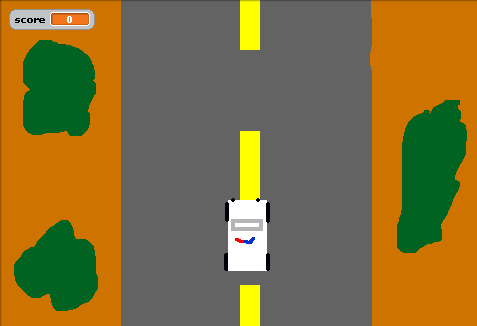 Je choisi comme modèle Microsoft avec ses redevance.